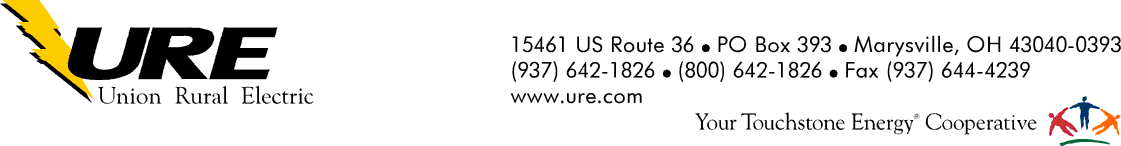 December 6th, 2019Bradley BodenmillerLUC Regional Planning Commission9676 E. Foundry St. East Liberty, OH 43319RE: UREC comments for Jerome Village GPN-12 – Preliminary PlatBrad,Noted comments per paper drawings received 11/18/19. Drawing set of 4 sheets issued Preliminary Plat for GPN-12 Dated November 18th, 2019: Sheet 1 of 4 – Cover SheetNumber of Lots:35Lot size: 18 – 70 FT frontage, 17 – 80 FT frontageFront Setback: 20 FTSide Setback: 5 FT – 70 FT lots, 6 FT – 80 FT lots Rear Setback: 30 FT Sheet 2 of 4No commentsSheet 3 of 4Noted 30 FT rear lot Drainage and Utility Easement and 15 FT Front lot Drainage and Utility EasementWill the Electricity Easement be part of the 30 FT rear lot or 15 FT front lot?URE has easement requirements of 20 feet for underground primary and secondary facilities. Actual location of electrical facilities can be located within a 10 feet easement if adjacent property has additional easements or right of way for ingress and egress totaling a minimum of 20 feet. When on property line require 10 ft easement on each of the adjacent properties. Developer to install creek/stream crossing (directional bore if applicable) 10 feet beyond stream protection easements (when applicable)Sheet 4 of 4Noted 30 FT rear lot Drainage and Utility URE has easement requirements of 20 feet for underground primary and secondary facilities. Actual location of electrical facilities can be located within a 10 feet easement if adjacent property has additional easements or right of way for ingress and egress totaling a minimum of 20 feet. When on property line require 10 ft easement on each of the adjacent properties. Developer to install creek/stream crossing (directional bore if applicable) 10 feet beyond stream protection easements (when applicable)General comments: Development must comply with URE’s Terms and Conditions for Supplying Electric Service.Electric easement must be platted and shown on final plat plans.Do not place easement area over building setbacks, adjacent to is acceptable.Utility Easement for URE electric facilities will be joint use for phone, cable or other private communication entities (fiber).Street crossing and adjacent property paths to be determined when facilities layout is completed.Still need to work with developer to complete UREC electrical facility layout.Regards,Ed PeperEngineer IIUnion Rural Electric Cooperative, Inc.PO Box 39315461 US Route 36Marysville, Ohio 43040Direct: (937) 645-9246